FICHA DE INSCRIÇÃO - EDITAL COMSEL Nº 01/2021DADOS DO CANDIDATOVAGA SOLICITADAData:____/____/2021.    Assinatura:______________________________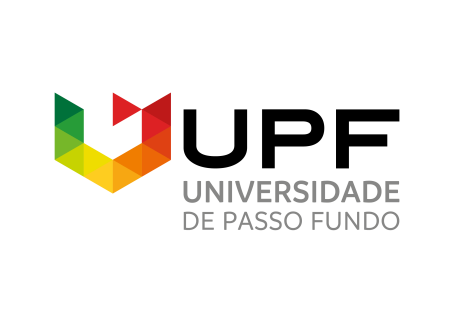 Nome do candidato:Identidade:                       CPF:Endereço para correspondência:Telefone para contato:            E-mail:Curso:                Unidade:Disciplina/área:TITULAÇÃOAno de conclusãoGraduação:Instituição:Especialização:Instituição:Mestrado:Instituição:Doutorado:Instituição:Pós-doutorado:Instituição: